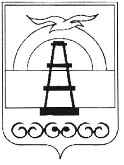 АДМИНИСТРАЦИЯ МУНИЦИПАЛЬНОГО ОБРАЗОВАНИЯ ГОРОДСКОЙ ОКРУГ «ОХИНСКИЙ»ПОСТАНОВЛЕНИЕот 31.08.2016 			                                                          №  589(с изменениями от 29.12.2017 № 1183)г. ОхаОб утверждении программы «Развитие инвестиционного потенциала в муниципальном образовании городской округ «Охинский» на 2017-2020 годы»В соответствии со статьей 179 Бюджетного кодекса Российской Федерации, статьей 16 Федерального закона от 06.10.2003 № 131-ФЗ «Об общих принципах организации местного самоуправления в Российской Федерации», руководствуясь Уставом муниципального образования городской округ «Охинский»,ПОСТАНОВЛЯЮ:1. Утвердить программу «Развитие инвестиционного потенциала в муниципальном образовании городской округ «Охинский» на 2017-2020 годы» (прилагается), 2. Опубликовать настоящее постановление в газете «Сахалинский нефтяник» и разместить на сайте администрации муниципального образования городской округ «Охинский» www.adm-okha.ru.3. Контроль за исполнением настоящего постановления возложить на председателя комитета по управлению муниципальным имуществом и экономике А.Л. Егорову. Глава муниципального образования                                                         А.М. Шкрабалюкгородской округ «Охинский»МУНИЦИПАЛЬНОЕ  ОБРАЗОВАНИЕ  ГОРОДСКОЙ  ОКРУГ  «ОХИНСКИЙ»Утверждена постановлением администрацииМО городской округ «Охинский»от 31.08.2016 № 589муниципальная программамуниципального образования городской округ «Охинский»«Развитие инвестиционного потенциала в муниципальном образованиигородской округ «Охинский» на 2017-2020 годы»г. Оха2017 годПАСПОРТ МУНИЦИПАЛЬНОЙ ПРОГРАММЫ«РАЗВИТИЕ ИНВЕСТИЦИОННОГО ПОТЕНЦИАЛА В МУНИЦИПАЛЬНОМ ОБРАЗОВАНИИ ГОРОДСКОЙ ОКРУГ «ОХИНСКИЙ» НА 2017-2020 ГОДЫ»1. СОДЕРЖАНИЕ ПРОБЛЕМЫ, ОБОСНОВАНИЕ НЕОБХОДИМОСТИ ЕЕ РЕШЕНИЯ ПРОГРАММНЫМИ МЕТОДАМИВажнейшим направлением деятельности администрации муниципального образования городской округ «Охинский» является обеспечение устойчивого социально-экономического развития и повышение уровня жизни населения городского округа. Достижение данной цели невозможно без привлечения инвестиций в экономику городского округа, создания благоприятного инвестиционного климата и роста инвестиционной активности.Привлечение инвестиций является решающим фактором роста объемов производства, развития транспортной и инженерной инфраструктуры, решения проблемы изношенности основных фондов.Городской округ «Охинский» является одним из главных промышленных центров Сахалинской области. Экономика городского округа представлена топливно-энергетическим комплексом, строительством, транспортом и связью, сельским хозяйством, рыболовством, обрабатывающими производствами.Исторически сложившаяся промышленная специализация, наличие значительных запасов полезных ископаемых и водно-биологических ресурсов делают городской округ «Охинский» перспективным для привлечения внебюджетных инвестиций.Согласно статистическим данным объем инвестиций в основной капитал за счет всех источников финансирования в 2015 году составил 19,41 млрд. рублей, по оценке в 2016 году – 20,75 млрд. рублей. Основными объектами инвестирования являются нефтегазовый и строительный комплексы. Наибольший объем инвестиций 80% приходится на предприятия нефтегазодобывающей отрасли. В то время, как обеспеченность инвестиционными ресурсами других отраслей экономики (сельское хозяйство, обрабатывающие производства, рыбопромышленный комплекс, транспорт и связь) остается на низком уровне. Основными проблемами, препятствующими развитию инвестиционного потенциала являются- низкая инфраструктурная обеспеченность, в том числе дефицит мощностей в приоритетных отраслях экономики городского округа;- ограниченный внутренний спрос на продукцию, производимую на территории городского округа;- отсутствие в достаточном объеме собственных финансовых ресурсов у инициаторов инвестиционных проектов;- ограниченный рынок труда, в том числе нехватка инженерно – технических кадров и старение высококвалифицированных специалистов;- риски природного характера (суровые климатические условия, сейсмическая опасность территории).Кроме того, экономика муниципального образования городской округ «Охинский» отягощена ростом энергетических тарифов, другими удорожаниями, связанными с транспортной составляющей в связи с территориальной удаленностью городского округа, использованием многими предприятиями устаревших неэффективных технологий. Степень износа основных фондов коммерческих и некоммерческих предприятий составляет до 85%. Низкие темпы обновления фондов сдерживают рост конкурентоспособности продукции. Недостаток инвестиционных ресурсов отрицательно сказывается на темпах структурных изменений в экономике городского округа, не позволяет достичь желаемых результатов экономического роста, вследствие чего резко сужаются возможности решения проблем социальной сферы.В рамках программы планируется разработать и внедрить наиболее эффективные механизмы и инструменты воздействия органов местного самоуправления на процессы привлечения инвестиций в экономику городского округа и повышения результативности муниципальной инвестиционной политики.Реализация мероприятий программы позволит сформировать благоприятный инвестиционный климат и увеличить приток инвестиций в различные отрасли и сферы экономики городского округа.2. ОСНОВНЫЕ ЦЕЛИ И ЗАДАЧИ МУНИЦИПАЛЬНОЙ ПРОГРАММЫЦелью программы является улучшение инвестиционного климата и стимулирование инвестиционной и инновационной деятельности на территории городского округа «Охинский».Для достижения указанной цели необходимо решение следующих задач:- создание благоприятных условий для привлечения внебюджетных инвестиций в экономику городского округа «Охинский».- создание механизмов, обеспечивающих повышение инвестиционной привлекательности городского округа «Охинский».Системный подход к решению задач по повышению инвестиционного потенциала территории позволит стимулировать процесс реализации инвестиционных проектов в приоритетных отраслях и сферах экономики городского округа, повысить уровень производительности труда и занятости в производстве конкурентоспособных видов продукции.3. ПРОГНОЗ КОНЕЧНЫХ РЕЗУЛЬТАТОВ МУНИЦИПАЛЬНОЙ ПРОГРАММЫПо итогам реализации программы к 2020 году планируется достижение следующих значений целевых индикаторов:- объем инвестиций в основной капитал составит не менее 25,6 млрд. рублей;- объем инвестиций по проектам, реализуемым при муниципальной поддержке, составит не менее 15 млн. рублей;- количество субъектов инвестиционной деятельности, получивших муниципальную поддержку на реализацию инвестиционных проектов, составит не менее 13.	Кроме того, по итогам реализации программы должны быть достигнуты следующие результаты:- создана нормативно-правовая база в сфере ведения инвестиционной деятельности;- сформированы механизмы муниципальной поддержки инвестиционной деятельности;- сформированы меры налогового стимулирования инвестиционной деятельности.4. СРОКИ И ЭТАПЫ РЕАЛИЗАЦИИ МУНИЦИПАЛЬНОЙ ПРОГРАММЫРеализация мероприятий программы осуществляется в течение 2017 - 2020 годов без разделения на этапы.5. ПЕРЕЧЕНЬ ПРОГРАММНЫХ МЕРОПРИЯТИЙ МУНИЦИПАЛЬНОЙ ПРОГРАММЫМероприятия, подлежащие реализации для достижения цели и решения задач программы, отражены в приложении № 1 к настоящей Программе:Формирование и совершенствование нормативной правовой базы в сфере инвестиционной деятельности на территории муниципального образования городской округ «Охинский»Формирование нормативной правовой базы является ключевым фактором создания благоприятной среды для развития инвестиционной деятельности на территории муниципального образования городской округ «Охинский».В 2017 году будет обеспечено принятие следующих нормативных актов:- порядок отбора и признания инвестиционного проекта приоритетным инвестиционным проектом муниципального значения;- принятие нормативного правового акта, устанавливающего дополнительные основания и условия предоставления инвестиционного налогового кредита по местным налогам;- порядок формирования инвестиционных площадок на земельных участках, находящихся в муниципальной собственности;- порядок предоставления мер муниципальной поддержки инвестиционным проектам, признанным приоритетными проектами муниципального значения;- о ведении реестра инвестиционных проектов, реализуемых на территории муниципального образования городской округ «Охинский».Ответственным исполнителем настоящего мероприятия является Комитет по управлению муниципальным имуществом и экономике муниципального образования городской округ «Охинский». Мероприятия по продвижению инвестиционного потенциалаОдно из направлений инвестиционной политики муниципального образования – улучшение инвестиционного имиджа района в глазах потенциальных инвесторов. В целях продвижения инвестиционного потенциала муниципального образования будут проводится мероприятия по наполнению специализированного раздела «Инвестиционная деятельность» на официальном сайте администрации муниципального образования городской округ «Охинский» нормативными правовыми актами Правительства Сахалинской области и администрации муниципального образования городской округ «Охинский», а также об особенностях осуществления инвестиционной деятельности в городском округе, мерах ее поддержки. Кроме того, необходимо активизировать деятельность органов местного самоуправления по продвижению инвестиционного потенциала муниципального образования городской округ «Охинский» посредством участия в межрегиональных и международных мероприятиях, проводимых при поддержке Правительства Сахалинской области.Указанный раздел обеспечит открытость процессов предоставления мер муниципальной поддержки субъектам инвестиционной деятельности. Ответственными исполнителями настоящего мероприятия является Комитет по управлению муниципальным имуществом и экономике муниципального образования городской округ «Охинский» совместно с администрацией муниципального образования городской округ «Охинский».Мероприятия по развитию кадрового потенциала в инвестиционной сфереВ целях обеспечения реализации задач, предусмотренных настоящей Программой, необходимо осуществить действия по применению механизмов развития инвестиционной деятельности, созданию качественного и понятного для потенциального инвестора предложения.Данные действия определяют необходимость оперативного сбора и анализа информации о реализуемых и планируемых к реализации инвестиционных проектах, а также формирование органами местного самоуправления собственных предложений по приоритетным инвестиционным проектам.Для реализации данного направления, в течение 2017 – 2020 годов необходимо обеспечить участие специалистов в комплексе мероприятий (тренинги, семинары, стажировки) по повышению квалификации муниципальных служащих органов местного самоуправления в сферах подготовки и экспертизы инвестиционных проектов в отраслях экономики. Важным направлением в повышении компетенции должен стать постоянный обмен опытом с передовыми в вопросах инвестиционного развития муниципальными образованиями и субъектами Российской Федерации.Также необходимо обеспечить координацию и оперативное взаимодействие между администрацией муниципального образования городской округ «Охинский»», органами исполнительной власти Сахалинской области, инвесторами в вопросах подготовки, переподготовки и подбора необходимых специалистов в соответствии с реальными потребностями инвесторов.Реализация мероприятий данного раздела Программы позволит создать условия для взаимодействия инвесторов и органов власти по вопросам реализации инвестиционной политики, отвечающей интересам и приоритетам социально-экономического развития муниципального образования городской округ «Охинский». Ответственными исполнителями настоящего мероприятия является Комитет по управлению муниципальным имуществом и экономике муниципального образования городской округ «Охинский» совместно с администрацией муниципального образования городской округ «Охинский».Предоставление субсидии субъектам инвестиционной деятельностиДля обеспечения поддержки реализации инвестиционных проектов на территории муниципального образования будут предоставляться субсидии субъектам инвестиционной деятельности, реализующим инвестиционные проекты (далее субсидии).Субсидии предоставляются:- на возмещение части затрат на уплату процентов по кредитам, полученным в российских кредитных организациях на инвестиционные цели, и лизинговых платежей по договорам финансовой аренды (лизинга) в российских лизинговых организациях;- на возмещение части затрат субъектам инвестиционной деятельности в связи с реализацией приоритетных инвестиционных проектов муниципального образования городской округ «Охинский».Субсидирование части затрат субъектам инвестиционной деятельности по указанным направлениям будет осуществляться в порядке, установленном нормативными правовыми актами администрации муниципального образования городской округ «Охинский». Ответственным исполнителем настоящего мероприятия является Комитет по управлению муниципальным имуществом и экономике муниципального образования городской округ «Охинский».5 Формирование мер стимулирования инвестиционной деятельности5.1. Формирования мер налогового стимулирования инвестиционной деятельностиВ настоящее время одним из факторов, влияющих на инвестиционный климат, является уровень налоговой нагрузки. Среди налоговых стимулов наиболее эффективным считается предоставление на начальных этапах инвестиционных вложений различных налоговых льгот, включая снижение налоговых ставок, а также применение механизма предоставления инвестиционного налогового кредита.К местным налогам, взимаемым на территории муниципального образования, относятся налог на имущество физических лиц и налог на землю.Предоставление налоговых льгот, включая снижение налоговых ставок, а также применение механизма предоставления инвестиционного налогового кредита субъекту инвестиционной деятельности возможно только в отношении налога на землю.Ежегодно, в течение всего периода реализации Программы, будет осуществляться мониторинг изменения налогового законодательства РФ и эффективности предоставления налоговых льгот конкретным получателям, на основании которых будут формироваться предложения о применении и корректировке соответствующих мер поддержки.Ответственными исполнителями настоящего мероприятия является Комитет по управлению муниципальным имуществом и экономике муниципального образования городской округ «Охинский» совместно с финансовым управлением муниципального образования городской округ «Охинский».5.2. Формирование имущественной политики городского округа, обеспечивающей развитие инвестиционной деятельностиВ течение 2017 года планируется сформировать перечень муниципального имущества городского округа "Охинский", в состав которого войдут объекты (в том числе земельные участки), в отношении которых возможна передача индивидуальным предпринимателям, юридическим лицам и лицам, действующим на основании договора о совместной деятельности, для использования в реализации инвестиционных проектов.Также в 2017-2018 годах планируется разработать план  мероприятий по привлечению внебюджетных инвестиций в объекты муниципальной собственности, переданные в хозяйственное ведение и оперативное управление.Ответственным исполнителем настоящего мероприятия является Комитет по управлению муниципальным имуществом и экономике муниципального образования городской округ «Охинский».6. ЦЕЛЕВЫЕ ИНДИКАТОРЫ МУНИЦИПАЛЬНОЙ ПРОГРАММЫПеречень индикаторов Программы носит открытый характер и предусматривает возможность корректировки в случае потери информативности показателя, изменения приоритетов государственной, региональной и муниципальной политики, появления новых технологических и социально-экономических обстоятельств, существенно влияющих на развитие соответствующих сфер экономической деятельности.Индикаторы (показатели) реализации Программы в целом предназначены для оценки наиболее существенных результатов реализации Программы.Перечень целевых индикаторов, характеризующих ход и результативность реализации мероприятий, приведены в приложении № 2 к настоящей Программе.РЕСУРСНОЕ ОБЕСПЕЧЕНИЕ ПРОГРАММЫФинансирование мероприятий программы предусматривается осуществлять за счет средств бюджета муниципального образования городской округ «Охинский». Общий объем финансирования составит 60 тыс. рублей.Объем финансирования подлежит ежегодному уточнению при формировании  бюджета  муниципального образования городской округ «Охинский» на соответствующий финансовый год исходя из возможностей бюджета. В целях решения поставленных задач на реализацию мероприятий программы могут привлекаться средства из внебюджетных источников, а также субсидий, предоставляемых из областного бюджета Сахалинской области.Объем финансовых средств на реализацию мероприятий программы по годам содержится в приложении № 3 к настоящей Программе.8. ОЦЕНКА ЭФФЕКТИВНОСТИ ПРОГРАММЫ С МЕТОДИКОЙ ОЦЕНКИ ЭФФЕКТИВНОСТИПрограмма направлена на формирование благоприятного инвестиционного климата и увеличение притока инвестиций в различные отрасли и сферы экономики городского округа.Эффективность программы будет выражена в достижении основной цели и решении поставленных задач. Оценка эффективности реализации программы определяется по трем критериям: - степени достижения целей и решения задач программы;- соответствия запланированному уровню затрат и эффективности использования средств бюджета программы;- степени реализации мероприятий программы.1) Оценка степени достижения целей и решения задач программы определяется путем сопоставления фактически достигнутых значений целевых индикаторов и их плановых значений по формуле:,где:C - оценка степени достижения цели, решения задачи программы;Ci - степень достижения i-го индикатора (показателя) программы, отражающего степень достижения цели, решения соответствующей задачи;n - количество показателей, характеризующих степень достижения цели, решения задачи программы.Степень достижения i-го индикатора (показателя) программы может рассчитываться по формуле: (для целевых индикаторов (показателей), желаемой тенденцией развития которых является рост значений), или  (для целевых индикаторов (показателей), желаемой тенденцией развития которых является снижение значений),где:Зф - фактическое значение индикатора (показателя);Зп - плановое значение индикатора (показателя).2) Оценка степени соответствия запланированному уровню затрат и эффективности использования средств, направленных на реализацию программы, определяется путем сопоставления плановых объемов и кассового исполнения программы по формуле:,где:Уи - уровень исполнения программы по расходам;Фф - фактический объем финансовых ресурсов, направленный на реализацию программы;Фп - плановый объем финансовых ресурсов на соответствующий отчетный период.3) Оценка степени реализации мероприятий программы определяется по формуле:,где:М - оценка степени реализации мероприятий программы;Pi - показатель достижения ожидаемого непосредственного результата i-го мероприятия Программы, определяемый в случае достижения непосредственного результата в отчетном периоде как «1», в случае не достижения непосредственного результата - как «0»;m - количество основных мероприятий, включенных в программу.По результатам оценки эффективности реализации программы формируются следующие выводы:Приложение № 1к Программе «Развитиеинвестиционного потенциалав муниципальном образованиигородской округ «Охинский»на 2017-2020 годы»,утвержденнойпостановлением администрации муниципального образованиягородской округ «Охинский»от _______________ №  ____ПЕРЕЧЕНЬМЕРОПРИЯТИЙ МУНИЦИПАЛЬНОЙ ПРОГРАММЫ «Развитие инвестиционного потенциалав муниципальном образовании городской округ «Охинский» на 2017-2020 годы» Приложение № 2к Программе «Развитиеинвестиционного потенциалав муниципальном образованиигородской округ «Охинский»на 2017-2020 годы»,утвержденнойпостановлением администрации муниципального образованиягородской округ «Охинский»от _______________ №  ____СВЕДЕНИЯО ПОКАЗАТЕЛЯХ (ИНДИКАТОРАХ)  МУНИЦИПАЛЬНОЙ ПРОГРАММЫ «Развитие инвестиционного потенциала в муниципальном образовании городской округ «Охинский» на 2017-2020 годы» И ИХ ЗНАЧЕНИЯХПриложение № 3к Программе «Развитиеинвестиционного потенциалав муниципальном образованиигородской округ «Охинский»на 2017-2020 годы»,утвержденнойпостановлением администрации муниципального образованиягородской округ «Охинский»от _______________ №  ____РЕСУРСНОЕ ОБЕСПЕЧЕНИЕ реализации муниципальной программы «Развитие инвестиционного потенциалав муниципальном образовании городской округ «Охинский» на 2017-2020 годы»1. Ответственный исполнитель муниципальной программыКомитет по управлению муниципальным имуществом и экономике муниципального образования городской округ «Охинский»2. Соисполнители муниципальной программы- Администрация муниципального образования городской округ «Охинский»;- Финансовое управление муниципального образования городской округ «Охинский»3. Участники муниципальной программы4. Подпрограммы муниципальной программыотсутствуют5. Цель муниципальной программыУлучшение инвестиционного климата, стимулирование инвестиционной деятельности на территории городского округа «Охинский»6. Задачи муниципальной программы1. Создание благоприятных условий для привлечения внебюджетных инвестиций в экономику городского округа «Охинский».2. Создание механизмов, обеспечивающих повышение инвестиционной привлекательности городского округа «Охинский».7. Целевые индикаторы муниципальной  программы1. Объем инвестиций в основной капитал, млрд. рублей.2. Объем инвестиций по проектам, реализуемым при муниципальной поддержке, млн. рублей.3. Количество субъектов инвестиционной деятельности, получивших муниципальную поддержку на реализацию инвестиционных проектов, единиц.8. Сроки и этапы реализации муниципальной программы2017 - 2020 годы, один этап9. Объемы и источники финансирования муниципальной программыОбщий объем финансирования составляет 60 тыс. рублей, в том числе по годам:               (тыс.руб.)10. Прогноз конечных результатов муниципальной программы1. Объем инвестиций в основной капитал за счет всех источников финансирования за период 2017–2020 годы составит не менее 25,6 млрд. рублей;2.  Объем инвестиций по проектам, реализуемым при муниципальной поддержке, составит не менее 15 млн. рублей;3. Количество субъектов инвестиционной деятельности, получивших муниципальную поддержку на реализацию инвестиционных проектов, составит не менее 13;4. Создание эффективной нормативно-правовой базы в сфере улучшения инвестиционного климата.- низкий уровень эффективностименее 0,5- средний уровень эффективности0,5 – 0,75- высокий уровень эффективностиболее 0,75N  Наименование    мероприятий  Ответственный исполнитель         Срок                 Срок         Ожидаемыйнепосредственныйрезультат, показатель(индикатор)Ожидаемыйнепосредственныйрезультат, показатель(индикатор)Связь     с показателями (индикаторами)муниципальной программы   N  Наименование    мероприятий  Ответственный исполнитель   начала  реализацииокончания реализациикраткое описание Значение  Связь     с показателями (индикаторами)муниципальной программы   Программа «Развитие инвестиционного потенциала»Программа «Развитие инвестиционного потенциала»Программа «Развитие инвестиционного потенциала»Программа «Развитие инвестиционного потенциала»Программа «Развитие инвестиционного потенциала»Программа «Развитие инвестиционного потенциала»Программа «Развитие инвестиционного потенциала»1.Формирование и совершенствование нормативной правовой базы в сфере инвестиционной деятельности на территории муниципального образования городской округ «Охинский»Комитет по управлению муниципальным имуществом и экономике МО городской округ «Охинский»20172020Разработка и принятие нормативных правовых актов, регламентирующих механизмы реализации инвестиционной политики на территории городского округа Количество принятых НПА – 5в т.ч.  2017 г. -2  2018 г. -1  2019 г. -1  2020 г. -1Объем инвестиций в основной капитал МО городской округ «Охинский» за счет всех источников финансирования2.Мероприятия по продвижению инвестиционного потенциала2.1Размещение в специализированном разделе «Инвестиционная деятельность» на официальном -сайте администрации муниципального образования ГО «Охинский» информации об особенностях осуществления инвестиционной деятельности в городском округе и направлениях ее поддержкиКомитет по управлению муниципальным имуществом и экономике МО городской округ «Охинский»20172020Предоставление открытой (доступной) информации об инвестиционном потенциале городского округа Неопределенное количество получателей общедоступной информации, размещенной на официальном сайте администрации муниципального образования городской округ «Охинский»Количество субъектов инвестиционной деятельности, получивших муниципальную поддержку на реализацию  инвестиционных проектов2.2Участие представителей органов местного самоуправления в выставочных и конгрессных мероприятиях по вопросам инвестиционной деятельности (командировки, аренда выставочных мест, внесение вступительных взносов и т.д.)Администрация муниципального образования городской округ «Охинский»,Комитет по управлению муниципальным имуществом и экономике МО городской округ «Охинский»20172020Эффективное взаимодействие инвесторов и органов местного самоуправления, продвижение муниципальных инвестиционных проектов4в т.ч.2017 г. -12018 г. -12019 г. -12020 г. -1Объем инвестиций в основной капитал МО городской округ «Охинский» за счет всех источников финансирования3.Мероприятия по кадровому обеспечению инвестиционной деятельности3.1Обучение и повышение квалификации руководителей и специалистов органов местного самоуправления в области инвестиционной деятельности Администрация муниципального образования городской округ «Охинский»,Комитет по управлению муниципальным имуществом и экономике МО городской округ «Охинский»20172020Повышение образовательного уровня руководителей   и муниципальных служащих в сфере реализации и сопровождения инвестиционных проектов4в т.ч.2017 г. -12018 г. -12019 г. -12020 г. -1Объем инвестиций в основной капитал МО городской округ «Охинский» за счет всех источников финансирования4.Финансовая поддержка субъектов инвестиционной деятельностиКомитет по управлению муниципальным имуществом и экономике МО городской округ «Охинский20172020Предоставление субсидии субъектам инвестиционной деятельности, реализующим инвестиционные проекты8 в т.ч.2017 г. -22018 г. -22019 г. -22020 г. -2Количество субъектов инвестиционной деятельности, получивших муниципальную поддержку на реализацию  инвестиционных проектов5Формирование мер стимулирования инвестиционной деятельности5.1  Формирование мер налогового стимулирования инвестиционной деятельности (разработка нормативных актов, регулирующих основания и условия предоставления инвестиционного налогового кредита по местным налогам)Комитет по управлению муниципальным имуществом и экономике МО городской округ «Охинский», Финансовое управление муниципального образования городской округ «Охинский» 20172020Предоставление инвестиционного налогового кредита и льгот по уплате местных налогов4Объем инвестиций по проектам, реализуемым при муниципальной поддержке5.2Формирование имущественной политики городского округа, обеспечивающей развитие инвестиционной деятельностиКомитет по управлению муниципальным имуществом и экономике МО городской округ «Охинский»,20172020Формирование перечня муниципального имущества, в том числе земельных участковКоличество сформированных документов - 1Объем инвестиций по проектам, реализуемым при муниципальной поддержке N 
п/пНаименование
 индикатора 
(показателя)Ед. 
изм.                           Значение по годам                           Значение по годам                           Значение по годам                           Значение по годам                           Значение по годам                           Значение по годам N 
п/пНаименование
 индикатора 
(показателя)Ед. 
изм.2015 (факт)2016  (оценка)реализации муниципальной программыреализации муниципальной программыреализации муниципальной программыреализации муниципальной программы N 
п/пНаименование
 индикатора 
(показателя)Ед. 
изм.2015 (факт)2016  (оценка)20172018201920201234591011121.Объем инвестиций в основной капиталмлн.рублей 19409,520748,721931,423137,624410,225630,72.Объем инвестиций по проектам, реализуемым при муниципальной поддержкемлн.рублей004,57,015,015,03.Количество субъектов инвестиционной деятельности, получивших муниципальную поддержку на реализацию инвестиционных проектовединиц2344№ п/пНаименование  муниципальной программы, основного мероприятияНаименование главного распорядителя средств бюджета муниципального образования  городской округ «Охинский»Объемы финансирования (тыс.руб.)Объемы финансирования (тыс.руб.)Объемы финансирования (тыс.руб.)Объемы финансирования (тыс.руб.)Объемы финансирования (тыс.руб.)Объемы финансирования (тыс.руб.)№ п/пНаименование  муниципальной программы, основного мероприятияНаименование главного распорядителя средств бюджета муниципального образования  городской округ «Охинский»Источники финансированияВсего2017 г2018 г2019 г2020 г.Программа «Развитие инвестиционного потенциала в муниципальном образовании городской округ «Охинский»»Комитет по управлению муниципальным имуществом и экономике МО городской округ «Охинский»Всего60,00,060,00,00,0Программа «Развитие инвестиционного потенциала в муниципальном образовании городской округ «Охинский»»Комитет по управлению муниципальным имуществом и экономике МО городской округ «Охинский»федеральный бюджет0,00,00,00,00,0Программа «Развитие инвестиционного потенциала в муниципальном образовании городской округ «Охинский»»Комитет по управлению муниципальным имуществом и экономике МО городской округ «Охинский»областной бюджет0,00,00,00,00,0Программа «Развитие инвестиционного потенциала в муниципальном образовании городской округ «Охинский»»Комитет по управлению муниципальным имуществом и экономике МО городской округ «Охинский»бюджет  муниципального образования60,00,060,00,00,01Формирование и совершенствование нормативной правовой базы в сфере инвестиционной деятельности на территории муниципального образования городской округ «Охинский»Комитет по управлению муниципальным имуществом и экономике МО городской округ «ОхинскийВсего0,00,00,00,00,01Формирование и совершенствование нормативной правовой базы в сфере инвестиционной деятельности на территории муниципального образования городской округ «Охинский»Комитет по управлению муниципальным имуществом и экономике МО городской округ «Охинскийфедеральный бюджет0,00,00,00,00,01Формирование и совершенствование нормативной правовой базы в сфере инвестиционной деятельности на территории муниципального образования городской округ «Охинский»Комитет по управлению муниципальным имуществом и экономике МО городской округ «Охинскийобластной бюджет0,00,00,00,00,01Формирование и совершенствование нормативной правовой базы в сфере инвестиционной деятельности на территории муниципального образования городской округ «Охинский»Комитет по управлению муниципальным имуществом и экономике МО городской округ «Охинскийбюджет  муниципального образования0,00,00,00,00,02Мероприятия по продвижению инвестиционного потенциалаКомитет по управлению муниципальным имуществом и экономике МО городской округ «ОхинскийВсего30,00,030,00,00,02Мероприятия по продвижению инвестиционного потенциалаКомитет по управлению муниципальным имуществом и экономике МО городской округ «Охинскийфедеральный бюджет0,00,00,00,00,02Мероприятия по продвижению инвестиционного потенциалаКомитет по управлению муниципальным имуществом и экономике МО городской округ «Охинскийобластной бюджет0,00,00,00,00,02Мероприятия по продвижению инвестиционного потенциалаКомитет по управлению муниципальным имуществом и экономике МО городской округ «Охинскийбюджет  муниципального образования30,00,030,00,00,02.1.Размещение информации в специализированном разделе на официальном -сайте администрации муниципального образования ГО «Охинский» об особенностях осуществления инвестиционной деятельности в городском округе  «Охинский» и направлениях ее поддержкиКомитет по управлению муниципальным имуществом и экономике МО городской округ «ОхинскийВсего0,00,00,00,00,02.1.Размещение информации в специализированном разделе на официальном -сайте администрации муниципального образования ГО «Охинский» об особенностях осуществления инвестиционной деятельности в городском округе  «Охинский» и направлениях ее поддержкиКомитет по управлению муниципальным имуществом и экономике МО городской округ «Охинскийфедеральный бюджет0,00,00,00,00,02.1.Размещение информации в специализированном разделе на официальном -сайте администрации муниципального образования ГО «Охинский» об особенностях осуществления инвестиционной деятельности в городском округе  «Охинский» и направлениях ее поддержкиКомитет по управлению муниципальным имуществом и экономике МО городской округ «Охинскийобластной бюджет0,00,00,00,00,02.1.Размещение информации в специализированном разделе на официальном -сайте администрации муниципального образования ГО «Охинский» об особенностях осуществления инвестиционной деятельности в городском округе  «Охинский» и направлениях ее поддержкиКомитет по управлению муниципальным имуществом и экономике МО городской округ «Охинскийбюджет  муниципального образования0,00,00,00,00,02.2Участие представителей органов местного самоуправления в выставочных и конгрессных мероприятиях по вопросам инвестиционной деятельности (командировки, аренда выставочных мест, внесение вступительных взносов и т.д.)Комитет по управлению муниципальным имуществом и экономике МО городской округ «Охинский,Всего30,00,030,00,00,02.2Участие представителей органов местного самоуправления в выставочных и конгрессных мероприятиях по вопросам инвестиционной деятельности (командировки, аренда выставочных мест, внесение вступительных взносов и т.д.)Комитет по управлению муниципальным имуществом и экономике МО городской округ «Охинский,федеральный бюджет0,00,00,00,00,02.2Участие представителей органов местного самоуправления в выставочных и конгрессных мероприятиях по вопросам инвестиционной деятельности (командировки, аренда выставочных мест, внесение вступительных взносов и т.д.)Комитет по управлению муниципальным имуществом и экономике МО городской округ «Охинский,областной бюджет0,00,00,00,00,02.2Участие представителей органов местного самоуправления в выставочных и конгрессных мероприятиях по вопросам инвестиционной деятельности (командировки, аренда выставочных мест, внесение вступительных взносов и т.д.)Комитет по управлению муниципальным имуществом и экономике МО городской округ «Охинский,бюджет  муниципального образования30,00,030,00,00,03.Мероприятия по кадровому обеспечению инвестиционной деятельностиВсего30,00,030,00,00,03.Мероприятия по кадровому обеспечению инвестиционной деятельностифедеральный бюджет0,00,00,00,00,03.Мероприятия по кадровому обеспечению инвестиционной деятельностиобластной бюджет0,00,00,00,00,03.Мероприятия по кадровому обеспечению инвестиционной деятельностибюджет  муниципального образования30,00,030,00,00,03.1Обучение и повышение квалификации руководителей и специалистов органов местного самоуправления в области инвестиционной деятельностиКомитет по управлению муниципальным имуществом и экономике МО городской округ «Охинский,Всего30,00,030,00,00,03.1Обучение и повышение квалификации руководителей и специалистов органов местного самоуправления в области инвестиционной деятельностиКомитет по управлению муниципальным имуществом и экономике МО городской округ «Охинский,федеральный бюджет0,00,00,00,00,03.1Обучение и повышение квалификации руководителей и специалистов органов местного самоуправления в области инвестиционной деятельностиКомитет по управлению муниципальным имуществом и экономике МО городской округ «Охинский,областной бюджет0,00,00,00,00,03.1Обучение и повышение квалификации руководителей и специалистов органов местного самоуправления в области инвестиционной деятельностиКомитет по управлению муниципальным имуществом и экономике МО городской округ «Охинский,бюджет  муниципального образования30,00,030,00,00,04Предоставление субсидий субъектам инвестиционной деятельности Комитет по управлению муниципальным имуществом и экономике МО городской округ «ОхинскийВсего0,00,00,00,00,04Предоставление субсидий субъектам инвестиционной деятельности Комитет по управлению муниципальным имуществом и экономике МО городской округ «Охинскийфедеральный бюджет0,00,00,00,00,04Предоставление субсидий субъектам инвестиционной деятельности Комитет по управлению муниципальным имуществом и экономике МО городской округ «Охинскийобластной бюджет0,00,00,00,00,04Предоставление субсидий субъектам инвестиционной деятельности Комитет по управлению муниципальным имуществом и экономике МО городской округ «Охинскийбюджет  муниципального образования0,00,00,00,00,05Формирование мер стимулирования инвестиционной деятельностиКомитет по управлению муниципальным имуществом и экономике МО городской округ «ОхинскийВсего0,00,00,00,00,05Формирование мер стимулирования инвестиционной деятельностиКомитет по управлению муниципальным имуществом и экономике МО городской округ «Охинскийфедеральный бюджет0,00,00,00,00,05Формирование мер стимулирования инвестиционной деятельностиКомитет по управлению муниципальным имуществом и экономике МО городской округ «Охинскийобластной бюджет0,00,00,00,00,05Формирование мер стимулирования инвестиционной деятельностиКомитет по управлению муниципальным имуществом и экономике МО городской округ «Охинскийбюджет  муниципального образования0,00,00,00,00,05.1Формирование мер налогового стимулирования инвестиционной деятельности (разработка нормативных актов, регулирующих основания и условия предоставления инвестиционного налогового кредита по местным налогам)Комитет по управлению муниципальным имуществом и экономике МО городской округ «Охинский», Всего0,00,00,00,00,05.1Формирование мер налогового стимулирования инвестиционной деятельности (разработка нормативных актов, регулирующих основания и условия предоставления инвестиционного налогового кредита по местным налогам)Комитет по управлению муниципальным имуществом и экономике МО городской округ «Охинский», федеральный бюджет0,00,00,00,00,05.1Формирование мер налогового стимулирования инвестиционной деятельности (разработка нормативных актов, регулирующих основания и условия предоставления инвестиционного налогового кредита по местным налогам)Комитет по управлению муниципальным имуществом и экономике МО городской округ «Охинский», областной бюджет0,00,00,00,00,05.1Формирование мер налогового стимулирования инвестиционной деятельности (разработка нормативных актов, регулирующих основания и условия предоставления инвестиционного налогового кредита по местным налогам)Комитет по управлению муниципальным имуществом и экономике МО городской округ «Охинский», бюджет  муниципального образования0,00,00,00,00,05.2Формирование имущественной политики городского округа, обеспечивающей развитие инвестиционной деятельностиКомитет по управлению муниципальным имуществом и экономике МО городской округ «Охинский»Всего0,00,00,00,00,05.2Формирование имущественной политики городского округа, обеспечивающей развитие инвестиционной деятельностиКомитет по управлению муниципальным имуществом и экономике МО городской округ «Охинский»федеральный бюджет0,00,00,00,00,05.2Формирование имущественной политики городского округа, обеспечивающей развитие инвестиционной деятельностиКомитет по управлению муниципальным имуществом и экономике МО городской округ «Охинский»областной бюджет0,00,00,00,00,05.2Формирование имущественной политики городского округа, обеспечивающей развитие инвестиционной деятельностиКомитет по управлению муниципальным имуществом и экономике МО городской округ «Охинский»бюджет  муниципального образования0,00,00,00,00,0